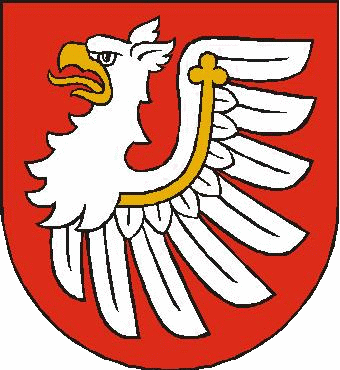 Starostwo Powiatowe w BrzeskuKARTA  USŁUG  NR: E/05Wydział EdukacjiNazwa usługi:Stypendia Starosty Brzeskiego dla najzdolniejszych uczniów szkół, dla których organem prowadzącym jest Powiat Brzeski Nazwa usługi:Stypendia Starosty Brzeskiego dla najzdolniejszych uczniów szkół, dla których organem prowadzącym jest Powiat Brzeski I. Podstawa prawna:art. 12 pkt 10a ustawy z dnia 5 czerwca 1998 r. o samorządzie powiatowym (Dz. U. z 2022 r. poz. 1526 z późn. zm.).-	uchwala Nr VII / 64 / 2011 Rady Powiatu Brzeskiego z dnia 6 maja 2011 r. w sprawie ustalenia zasad i trybu przyznawania stypendium Starosty Brzeskiego dla najzdolniejszych uczniów szkół, dla których organem prowadzącym jest Powiat Brzeski (Dz. Urz. Woj. Małopolskiego z 2011 r. Nr 328, poz. 2709).I. Podstawa prawna:art. 12 pkt 10a ustawy z dnia 5 czerwca 1998 r. o samorządzie powiatowym (Dz. U. z 2022 r. poz. 1526 z późn. zm.).-	uchwala Nr VII / 64 / 2011 Rady Powiatu Brzeskiego z dnia 6 maja 2011 r. w sprawie ustalenia zasad i trybu przyznawania stypendium Starosty Brzeskiego dla najzdolniejszych uczniów szkół, dla których organem prowadzącym jest Powiat Brzeski (Dz. Urz. Woj. Małopolskiego z 2011 r. Nr 328, poz. 2709).II. Przesłanki postępowania oraz wymagane dokumenty:Stypendium Starosty Brzeskiego jest pewną formą pomocy finansowej wypłacaną z budżetu Powiatu Brzeskiego, mającą charakter motywacyjny. Środki na ten cel planowane są rokrocznie w budżecie Powiatu Brzeskiego.Stypendium może otrzymać uczeń, który w danym roku szkolnym:- jest laureatem lub finalistą międzynarodowej, krajowej olimpiady przedmiotowej, ogólnopolskiego konkursu wiedzy lub,- jest laureatem lub finalistą olimpiady przedmiotowej lub konkursu wiedzy na szczeblu wojewódzkim.Kandydatów do stypendium mogą zgłaszać:- dyrektorzy szkół, dla których organem prowadzącym jest Powiat Brzeski,- opiekun prawny lub sam kandydat, jeżeli jest pełnoletni.Zgłoszenia kandydatów dokonuje się na wniosek, który powinien zawierać następujące dane:imię i nazwisko ucznia (kandydata);datę i miejsce urodzenia;dokładny adres zamieszkania/zameldowania, nr telefonu kontaktowego;numer PESEL i NIP;nazwę szkoły, do której uczęszcza uczeń, typ szkoły, oznaczenie klasy;krótki opis osiągnięć ucznia;datę i podpis ucznia/rodzica lub opiekuna prawnego.Do wniosku o przyznanie stypendium Starosty Brzeskiego należy dołączyć kserokopie zaświadczeń, dyplomów i innych dokumentów, które uzasadniają osiągnięcia w dziedzinie nauki, potwierdzone przez dyrektora szkoły za zgodność                    z oryginałem. Wniosek o przyznanie stypendium wraz z załącznikami należy złożyć w terminie do dnia 30 czerwca każdego roku.Wnioski złożone w terminie i spełniające wymogi formalne podlegają rozpatrzeniu przez Komisję Stypendialną.  Komisję Stypendialną, w składzie minimum czteroosobowym, powołuje Zarząd Powiatu Brzeskiego. Komisja sporządza protokół z posiedzenia oraz listę kandydatów, które przedstawia Zarządowi Powiatu Brzeskiego. Decyzję o przyznaniu stypendium Starosty Brzeskiego podejmuje Zarząd Powiatu Brzeskiego. Decyzja ta jest ostateczna i nie przysługuje od niej odwołanie. Stypendium przyznawane jest w wysokości:- 2 000,00 zł – dla laureata międzynarodowej, krajowej olimpiady przedmiotowej, ogólnopolskiego konkursu wiedzy,- 1 000,00 zł – dla finalisty międzynarodowej, krajowej olimpiady przedmiotowej, ogólnopolskiego konkursu wiedzy,- 1 500,00 zł – dla laureata olimpiady przedmiotowej lub konkursu wiedzy na szczeblu wojewódzkim,- 500,00 zł – dla finalisty olimpiady przedmiotowej lub konkursu wiedzy na szczeblu wojewódzkim.Stypendium wypłaca się jednorazowo, nie później niż do dnia 31 sierpnia danego roku budżetowego. Sposób wypłaty przyznanego stypendium uzgadniany jest z nagrodzonym. Stypendium przyznawane jest niezależnie od sytuacji materialnej kandydata i nie jest stypendium socjalnym. Uzyskanie stypendium w jednym roku szkolnym nie wyklucza jego otrzymania w latach następnych. Stypendium przyznawane jest za najwyższe osiągnięcie w danej edycji konkursowej.O przyznaniu stypendium Starosta Brzeski zawiadamia zainteresowanego ucznia i dyrektora szkoły, do której uczęszcza uczeń. Wręczenie okolicznościowych dyplomów następuje na sesji Rady Powiatu Brzeskiego.II. Przesłanki postępowania oraz wymagane dokumenty:Stypendium Starosty Brzeskiego jest pewną formą pomocy finansowej wypłacaną z budżetu Powiatu Brzeskiego, mającą charakter motywacyjny. Środki na ten cel planowane są rokrocznie w budżecie Powiatu Brzeskiego.Stypendium może otrzymać uczeń, który w danym roku szkolnym:- jest laureatem lub finalistą międzynarodowej, krajowej olimpiady przedmiotowej, ogólnopolskiego konkursu wiedzy lub,- jest laureatem lub finalistą olimpiady przedmiotowej lub konkursu wiedzy na szczeblu wojewódzkim.Kandydatów do stypendium mogą zgłaszać:- dyrektorzy szkół, dla których organem prowadzącym jest Powiat Brzeski,- opiekun prawny lub sam kandydat, jeżeli jest pełnoletni.Zgłoszenia kandydatów dokonuje się na wniosek, który powinien zawierać następujące dane:imię i nazwisko ucznia (kandydata);datę i miejsce urodzenia;dokładny adres zamieszkania/zameldowania, nr telefonu kontaktowego;numer PESEL i NIP;nazwę szkoły, do której uczęszcza uczeń, typ szkoły, oznaczenie klasy;krótki opis osiągnięć ucznia;datę i podpis ucznia/rodzica lub opiekuna prawnego.Do wniosku o przyznanie stypendium Starosty Brzeskiego należy dołączyć kserokopie zaświadczeń, dyplomów i innych dokumentów, które uzasadniają osiągnięcia w dziedzinie nauki, potwierdzone przez dyrektora szkoły za zgodność                    z oryginałem. Wniosek o przyznanie stypendium wraz z załącznikami należy złożyć w terminie do dnia 30 czerwca każdego roku.Wnioski złożone w terminie i spełniające wymogi formalne podlegają rozpatrzeniu przez Komisję Stypendialną.  Komisję Stypendialną, w składzie minimum czteroosobowym, powołuje Zarząd Powiatu Brzeskiego. Komisja sporządza protokół z posiedzenia oraz listę kandydatów, które przedstawia Zarządowi Powiatu Brzeskiego. Decyzję o przyznaniu stypendium Starosty Brzeskiego podejmuje Zarząd Powiatu Brzeskiego. Decyzja ta jest ostateczna i nie przysługuje od niej odwołanie. Stypendium przyznawane jest w wysokości:- 2 000,00 zł – dla laureata międzynarodowej, krajowej olimpiady przedmiotowej, ogólnopolskiego konkursu wiedzy,- 1 000,00 zł – dla finalisty międzynarodowej, krajowej olimpiady przedmiotowej, ogólnopolskiego konkursu wiedzy,- 1 500,00 zł – dla laureata olimpiady przedmiotowej lub konkursu wiedzy na szczeblu wojewódzkim,- 500,00 zł – dla finalisty olimpiady przedmiotowej lub konkursu wiedzy na szczeblu wojewódzkim.Stypendium wypłaca się jednorazowo, nie później niż do dnia 31 sierpnia danego roku budżetowego. Sposób wypłaty przyznanego stypendium uzgadniany jest z nagrodzonym. Stypendium przyznawane jest niezależnie od sytuacji materialnej kandydata i nie jest stypendium socjalnym. Uzyskanie stypendium w jednym roku szkolnym nie wyklucza jego otrzymania w latach następnych. Stypendium przyznawane jest za najwyższe osiągnięcie w danej edycji konkursowej.O przyznaniu stypendium Starosta Brzeski zawiadamia zainteresowanego ucznia i dyrektora szkoły, do której uczęszcza uczeń. Wręczenie okolicznościowych dyplomów następuje na sesji Rady Powiatu Brzeskiego.III. Miejsce składania dokumentów:Wydział Edukacji Starostwa Powiatowego w Brzesku
ul. Piastowska 2B
I piętro, pokój nr 102
od poniedziałku do piątku 730-15 30Sekretariat Starostwa Powiatowego w Brzesku
ul. Głowackiego 51
II piętro, pokój nr 213
 od poniedziałku do piątku 730-15 30III. Miejsce składania dokumentów:Wydział Edukacji Starostwa Powiatowego w Brzesku
ul. Piastowska 2B
I piętro, pokój nr 102
od poniedziałku do piątku 730-15 30Sekretariat Starostwa Powiatowego w Brzesku
ul. Głowackiego 51
II piętro, pokój nr 213
 od poniedziałku do piątku 730-15 30IV. Termin załatwienia sprawy:Uwarunkowany przesłankami z art. 35 ustawy z dnia 14 czerwca 1960 r. Kodeks postępowania administracyjnego               (Dz. U. z 2023 r. poz. 775).Wniosek o przyznanie stypendium Starosty Brzeskiego wraz z załącznikami należy złożyć w terminie do dnia 30 czerwca każdego roku, jest on następnie przekazywany do właściwego Wydziału Starostwa Powiatowego, gdzie podlega weryfikacji pod względem spełnienia wymagań określonych w uchwale Nr VII / 64 / 2011 Rady Powiatu Brzeskiego z dnia 6 maja 2011 r. Wnioski złożone w terminie i spełniające wymogi formalne podlegają rozpatrzeniu przez Komisję Stypendialną. Komisję Stypendialną, w składzie minimum czteroosobowym, powołuje Zarząd Powiatu Brzeskiego. Komisja sporządza protokół z posiedzenia oraz listę kandydatów, które przedstawia Zarządowi Powiatu Brzeskiego. Decyzję o przyznaniu stypendium Starosty Brzeskiego podejmuje Zarząd Powiatu Brzeskiego. Decyzja  ta jest ostateczna i nie przysługuje od niej odwołanie. IV. Termin załatwienia sprawy:Uwarunkowany przesłankami z art. 35 ustawy z dnia 14 czerwca 1960 r. Kodeks postępowania administracyjnego               (Dz. U. z 2023 r. poz. 775).Wniosek o przyznanie stypendium Starosty Brzeskiego wraz z załącznikami należy złożyć w terminie do dnia 30 czerwca każdego roku, jest on następnie przekazywany do właściwego Wydziału Starostwa Powiatowego, gdzie podlega weryfikacji pod względem spełnienia wymagań określonych w uchwale Nr VII / 64 / 2011 Rady Powiatu Brzeskiego z dnia 6 maja 2011 r. Wnioski złożone w terminie i spełniające wymogi formalne podlegają rozpatrzeniu przez Komisję Stypendialną. Komisję Stypendialną, w składzie minimum czteroosobowym, powołuje Zarząd Powiatu Brzeskiego. Komisja sporządza protokół z posiedzenia oraz listę kandydatów, które przedstawia Zarządowi Powiatu Brzeskiego. Decyzję o przyznaniu stypendium Starosty Brzeskiego podejmuje Zarząd Powiatu Brzeskiego. Decyzja  ta jest ostateczna i nie przysługuje od niej odwołanie. V. Sposób załatwienia sprawy:Właściwym w przedmiocie sprawdzenia kompletności kierowanego wniosku, jego zgodności z przedmiotową uchwałą jest Wydział Edukacji Starostwa Powiatowego w Brzesku. Po tej analizie wnioski podlegają rozpatrzeniu przez Komisję Stypendialną. Komisja Stypendialna sporządza protokół z posiedzenia oraz listę kandydatów, które przedstawia Zarządowi Powiatu Brzeskiego. Decyzję o przyznaniu stypendium Starosty Brzeskiego podejmuje Zarząd Powiatu Brzeskiego. Decyzja ta jest ostateczna i nie przysługuje od niej odwołanie.V. Sposób załatwienia sprawy:Właściwym w przedmiocie sprawdzenia kompletności kierowanego wniosku, jego zgodności z przedmiotową uchwałą jest Wydział Edukacji Starostwa Powiatowego w Brzesku. Po tej analizie wnioski podlegają rozpatrzeniu przez Komisję Stypendialną. Komisja Stypendialna sporządza protokół z posiedzenia oraz listę kandydatów, które przedstawia Zarządowi Powiatu Brzeskiego. Decyzję o przyznaniu stypendium Starosty Brzeskiego podejmuje Zarząd Powiatu Brzeskiego. Decyzja ta jest ostateczna i nie przysługuje od niej odwołanie.VI. Procedura odwoławcza:W myśl § 4 ust. 4 uchwały Nr  VII / 64 / 2011 Rady Powiatu Brzeskiego z dnia 6 maja 2011 r. w sprawie ustalenia zasad i trybu przyznawania stypendium Starosty Brzeskiego dla najzdolniejszych uczniów szkół, dla których organem prowadzącym jest Powiat Brzeski (Dz. Urz. Woj. Małopolskiego z 2011 r. Nr 328, poz. 2709), decyzję o przyznaniu stypendium Starosty Brzeskiego podejmuje Zarząd Powiatu Brzeskiego, decyzja ta jest ostateczna i nie przysługuje                  od niej odwołanie. VI. Procedura odwoławcza:W myśl § 4 ust. 4 uchwały Nr  VII / 64 / 2011 Rady Powiatu Brzeskiego z dnia 6 maja 2011 r. w sprawie ustalenia zasad i trybu przyznawania stypendium Starosty Brzeskiego dla najzdolniejszych uczniów szkół, dla których organem prowadzącym jest Powiat Brzeski (Dz. Urz. Woj. Małopolskiego z 2011 r. Nr 328, poz. 2709), decyzję o przyznaniu stypendium Starosty Brzeskiego podejmuje Zarząd Powiatu Brzeskiego, decyzja ta jest ostateczna i nie przysługuje                  od niej odwołanie. VII. Uwagi:-VII. Uwagi:-